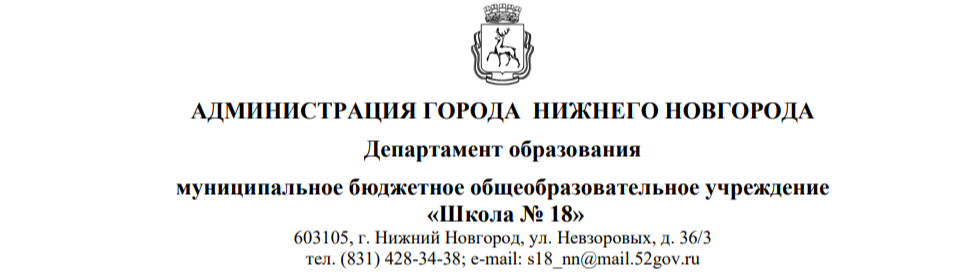          План профориентационной работыпо реализации профориентационного минимума на 2023-2024 учебный год  Базовый уровень Профориентационного минимума Цель: формирование готовности к профессиональному самоопределению обучающихся 6-9 классов общеобразовательной организации. Задачи основного уровня: построение системы содействия профессиональному самоопределению обучающихся общеобразовательных организаций, основанной на сочетании мотивационно- активизирующего, информационно-обучающего, практико-ориентированного и диагностико-консультационного подходов к формированию ГПС и вовлечении всех участников образовательного процесса; систематизация и обогащение инструментами и практиками региональных моделей профессиональной ориентации обучающихся; разработка плана профориентационной работы для групп, обучающихся по возрастам (6 - 7, 8 - 9 классы); разработка плана профориентационной работы с обучающихся с ОВЗ по разным нозологиям и возрастам; выявление исходного уровня сформированности внутренней (мотивационно-личностной) и внешней (знаниевой) сторон готовности к профессиональному самоопределению у обучающихся, а также уровня готовности, который продемонстрирует обучающийся после участия в профориентационной программе; формирование индивидуальных рекомендаций для обучающихся по построению образовательно-профессиональной траектории в зависимости от уровня осознанности, интересов, способностей, доступных им возможностей; информирование обучающихся о специфике рынка труда и системе профессионального образования (включая знакомство с перспективными и востребованными в ближайшем будущем профессиями и отраслями экономики России) посредством различных мероприятий, в т.ч. профессиональных проб; формирование у обучающихся профориентационных компетенций, необходимых для осуществления всех этапов карьерной самонавигации, приобретение и осмысление профориентационно значимого опыта, активного освоения ресурсов территориальной среды профессионального самоопределения, самооценки, успешности прохождения профессиональных проб, осознанного конструирования индивидуальной образовательно-профессиональной траектории и ее адаптации с учетом имеющихся компетенций и возможностей среды; совершенствование профессиональных компетенций специалистов, ответственных за профориентационную работу в образовательной организации (педагогов-навигаторов) по формированию осознанности обучающихся и их готовности к профессиональному самоопределению через прохождение программы дополнительного профессионального образования (повышения квалификации); повышение активности и ответственности родителей (законных представителей) в целях содействия обучающимся в формировании навыка осознанного выбора. Планируемые результаты: для обучающихся 6 - 9 классов - развитие всех компонентов готовности к профессиональному самоопределению (в т.ч. повышение осознанности и самостоятельности в планировании личных профессиональных перспектив), построение индивидуальной образовательно-профессиональной траектории; для родителей (законных представителей) - получение рекомендаций по возможной помощи самоопределяющимся подросткам, получение современной и актуальной информации о рынке образования и рынке труда (регионального и федерального уровней), включая информацию о наиболее перспективных и востребованных в ближайшем будущем профессиях и отраслях экономики Российской Федерации; для педагогов и специалистов - повышение квалификации в области методов и технологий профессиональной ориентации обучающихся. Применение методик, направленных на активизацию профессионального самоопределения, понимание возможностей 	и 	ограничений 	диагностических 	инструментов. 	Освоение 	новых, современных, научно обоснованных методик и технологий; для работодателей - привлечение мотивированных обучающихся к производственным задачам, повышение интереса к организации. Реализация    плана     предусматривает     активное     участие     педагогов, родителей (законных представителей), обучающихся "МБОУ Школа №18", сотрудников центра занятости населения, и иных заинтересованных лиц в проведении профориентационных мероприятий, направленных на подготовку востребованных в  регионе профессиональных кадров.Профессиональная ориентация в школе - это система учебно-воспитательной работы, направленной на  усвоение учащимися необходимого объѐма знаний о социально-экономических и психофизических характеристиках профессий. Для благополучия общества необходимо, чтобы каждый выпускник 	 школы находил, возможно, более полное применение  своим интересам, склонностям, не терял  напрасно 	время, силы, средства в  поисках своего места в системе   общественного   производства,   на   котором   мог бы принести наибольшую пользу и получить глубокое удовлетворение от своего труда. В школе профориентационная работа проводится администрацией учреждения, руководителем центра профориентации, классными руководителями, учителями предметниками, педагогом-психологом, социальным педагогом, педагогом – организатором. По результатам участия во всех мероприятиях основного уровня реализации Профориентационного минимума для обучающегося формируется индивидуальная рекомендация по построению образовательно-профессиональной траектории. Форматы профориентационной работы  Профориентационная работа реализуется в следующих форматах:     УРОЧНАЯ ДЕЯТЕЛЬНОСТЬ На выбор: Уроки общеобразовательного цикла, включающие элемент значимости учебного предмета для профессиональной деятельности. Используется интерактивный сервис "Конструктор будущего" в рамках проекта "Билет в будущее" или другие программы. Уроки профориентационной направленности в рамках учебного предмета "Технология". ВНЕУРОЧНАЯ ДЕЯТЕЛЬНОСТЬ Диагностический конструктор (2 этапа): несколько вариантов профориентационных  онлайн-диагностик исходя из потребностей обучающихсяПрофориентационные классные часыУрок "Россия - мои горизонты" Онлайн-уроки "Шоу профессий"    Проектная деятельность. ВОСПИТАТЕЛЬНАЯ РАБОТА Классные часы «Все профессии важны»; Экскурсии в образовательные организации СПО и ВУЗ; Экскурсии на производство; Конкурсы профориентационной направленности;Образовательные выставки. ВЗАИМОДЕЙСТВИЕ С РОДИТЕЛЯМИ (ЗАКОННЫМИ ПРЕДСТАВИТЕЛЯМИ) Родительское собрание Профориентационные мероприятия на основном уровне: Профориентационные уроки; Диагностика, направленная на выявление интересов и способностей обучающихся, уровня готовности к выбору профессионально-образовательной траектории,     ценностных ориентиров, мотивации обучающихся и получение индивидуальных  рекомендаций на этой основе; Групповой разбор результатов профориентационных диагностик (с использованием видеоматериалов), рефлексивный урок; Информационное сопровождение обучающихся и их родителей о возможностях открытого сегмента Платформы базового уровня Профориентационного минимума и организует регистрацию участников; Профессиональные пробы практического и/или моделирующего уровней (в онлайн или офлайн-формате); Профориентационные мероприятия по выбору: посещение мультимедийной выставки; посещение организаций территориальной образовательной и профессиональной среды (профессиональных образовательных организаций, организаций высшего образования и работодателей); организация проектной деятельности с учетом предпочитаемых обучающимися профессиональных сфер и профилей обучения; участие в профориентационных мероприятиях федерального и регионального уровня.  Приложение 1 Тематика рекомендуемых классных часов по профориентации на 2023-2024 учебный год № п/ п Мероприятия Участники Сроки проведенияОтветственный 1. Организационно-информационная деятельность 1. Организационно-информационная деятельность 1. Организационно-информационная деятельность 1. Организационно-информационная деятельность 1 Оформление стендов, Наглядных пособий, плакатов, методических материалов Классные руководители Сентябрь Зам. директора 2 Проведение анализа результатов профориентации за прошлый год, выявление трудоустройства и поступления в учреждения  СПО образования выпускников 9- х классов Классные руководители выпускников 9- го класса Сентябрь Зам. директора, ответственный по профориентации 3 Координирование 	работы педагогического коллектива Педагогический коллектив Сентябрь- май  Зам. директора 4 Осуществление взаимодействия с  ЦЗН, предприятиями, Учреждениями СПО Обучающиеся  6-11 классов Сентябрь- май  Администрация, ответственный по профориентации 5 Уточнение и дополнение количества   участников проекта «Билет в будущее» Обучающиеся  6-11 классов Сентябрь Классные руководители, педагог –навигатор 2. Информационно-консультационная деятельность с педагогическими работниками 2. Информационно-консультационная деятельность с педагогическими работниками 2. Информационно-консультационная деятельность с педагогическими работниками 2. Информационно-консультационная деятельность с педагогическими работниками 1 Оказание помощи в разработке, организации и проведении воспитательных мероприятий Классные руководители Сентябрь- май  Администрация школы 2 Организация консультаций: «Основные направления работы классного руководителя по знакомству обучающихся с миром профессий»; «Формула выбора профессии»; «Изучение   личностных Особенностей и способностей учащихся» Организация консультаций: «Основные направления работы классного руководителя по знакомству обучающихся с миром профессий»; «Формула выбора профессии»; «Изучение   личностных Особенностей и способностей учащихся» Классные руководители в течении года Педагог –психолог 3 Педсовет «Воспитание как приоритет государственной политики» - роль профориентационной работы учителя в создании современной личности Педсовет «Воспитание как приоритет государственной политики» - роль профориентационной работы учителя в создании современной личности Педагогический коллектив в течении года Заместитель директора, педагог– психолог 4 	Теоретический 	семинар «Организация работы с детьми «группы риска» и семьями, состоящими на 	различных 	видах профилактического учета» 	Теоретический 	семинар «Организация работы с детьми «группы риска» и семьями, состоящими на 	различных 	видах профилактического учета» Педагогический коллектив в течении года Заместитель директора, педагог– психолог 3. Профориентационные мероприятия с обучающимися 3. Профориентационные мероприятия с обучающимися 3. Профориентационные мероприятия с обучающимися 3. Профориентационные мероприятия с обучающимися 3. Профориентационные мероприятия с обучающимися 3. Профориентационные мероприятия с обучающимися 1 Курс профессионального самоопределения школьников «Азбука профессий» 1- 4 классы 1- 4 классы Каждый 	 четверг 	 сентябрь- май Классные руководители 1- 4 классов 2 Курс внеурочной деятельности "Россия – мои горизонты". 6- 11 классы 6- 11 классы Каждый 	 четверг 	 	сентябрь –май Классные руководители 6-х – 11 классов 3 Участие во Всероссийском проекте по профориентации «Билет в будущее» 6- 10 классы 6- 10 классы 	в течении года Классные руководители, педагог –навигатор 4 Участие обучающихся во Всероссийском проекте открытые онлайн-уроки «ПроеКТОриЯ» 8-10 классы 8-10 классы в течении года Классные руководители, ответственный 	по профориентации 5 Школьный профориентационный Марафон (беседы, дискуссии, мастер-классы, коммуникативные и деловые игры) 2 – 11 классы 2 – 11 классы Апрель Ответственный по профориентации 6 Организация и проведение - классных часов по профориентации 1 – 11 классы 1 – 11 классы в течении года  Классные руководители, ответственный 	по профориентации 7 Уроки профориентационной направленности в рамках учебного 	предмета «Технология» 1 – 8 классы 1 – 8 классы в течении года  Учителя 	– предметники 8 Уроки общеобразовательного цикла, включающие элемент значимости учебного предмета для профессиональной деятельности 1 – 11 классы 1 – 11 классы в течении года Учителя 	– предметники 9 Участие обучающихся в днях открытых дверей учреждений ЦОПП, СПО и высшего образования 8-11 классы 8-11 классы в течении года Классные руководители, ответственный 	по профориентации 10 Участие обучающихся в работе ярмарки вакансий ЦЗН с целью знакомства с учреждениями СПО ирынком труда 8-9 классы 8-9 классы Март - апрель Классные руководители, ответственный 	по профориентации 11 Организация деятельности по созданию  	портфолио выпускников школы 8-9 классы 8-9 классы в течении года Классные руководители 12 Вовлечение учащихся в общественно-полезную деятельность в соответствии с познавательными и профессиональными интересами 1-11 классы 1-11 классы в течении года Учителя 	– предметники, классные руководители 13 Онлайн-уроки 	"Шоу профессий" 1-11 классы 1-11 классы в течении года Классные руководители 14 Проектная деятельность 4-10 классы 4-10 классы в течении года Учителя предметники, классные руководители 4. Профориентационная деятельность с родителями 4. Профориентационная деятельность с родителями 4. Профориентационная деятельность с родителями 4. Профориентационная деятельность с родителями 4. Профориентационная деятельность с родителями 1 Проведение индивидуальных консультаций с родителями по проблемам выбора учебных предметов, курсов, модулей формируемой части учебного плана, внеурочной деятельности 1-11 классов 1-11 классов Май Зам. 	директора, классные 1 Проведение индивидуальных консультаций с родителями по проблемам выбора учебных предметов, курсов, модулей формируемой части учебного плана, внеурочной деятельности 1-11 классов 1-11 классов Май руководители 2 Родительские 	собрания Родители обучающихся 1-11 классов Родители обучающихся 1-11 классов в течении года Администрация школы, классные руководители 3 Привлечение родителей к участию в проведении мероприятий классно-урочной системы Родители обучающихся 1-11 классов Родители обучающихся 1-11 классов в течении года Администрация школы, классные руководители № 1 – 4 классы 1 Профессии моих родителей 2 В гостях у писателя 3 В мире книг (в библиотеке) Как рождается книга 4 Вкусная профессия – кондитер 5 Путешествие в мир театра 6 Профессия –пожарный 7 Такие разные профессии 8 Профессия – военный 9 Моя мама работает…. 10 Все работы хороши, выбирай на вкус 11 Кто делает хлеб 12 Труд и человек 13 Кто делает праздник 14 Электричество и труд 5 – 11 классы 1 Мир моих увлечений 2 Труд кормит, а лень портит 3 Как правильно выбирать профессию 4 Профессия – Родину защищать! 5 Женщина в космосе 6 В мире профессий. Популярные профессии 7 Хорошо, что мы такие разные 8 Хочу – Могу - Надо! 9 Возможности человека 10 Вверх по лестнице жизни или мои жизненные ценности 